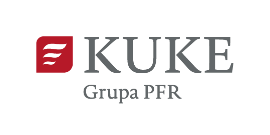 OŚWIADCZENIE EKSPORTERAw sprawie przekupstwaZałącznik nr 3do Wniosku o indywidualne ubezpieczenie kredytu eksportowegoW imieniu Eksportera niniejszym oświadczam, że:jestem świadomy odpowiedzialności karnej za czyny z art. 229,  art. 230a oraz art. 296 kodeksu karnego, noszące znamiona przestępstwa przekupstwa  zagranicznego i krajowego funkcjonariusza publicznego oraz przekupstwa w sektorze prywatnym,kontrakt eksportowy nr _________________________ zawarty  w dniu ____________________ pomiędzy („Eksporter”) ___________________________ z /kontrahent zagraniczny/ _________________________________________________________________________________________________________________________________________________________________ 
dotyczący _________________________________________________________________________________________________________________________________________________________________________________________________________,(„Kontrakt eksportowy”), który ma być finansowany w ramach Umowy kredytowej zawartej w dniu ________________ r.  pomiędzy Bankiem _______________________________________________________________________________________ 
a _______________________________________________________________ („Dłużnik”), z tytułu której przypadające do zapłaty należności pieniężne mają być objęte ochroną ubezpieczeniową  KUKE S.A. nie został/nie zostanie zawarty w wyniku czynów określonych w art. 229, art. 230a oraz art. 296 kodeksu karnego ani w wyniku przekupstwa zagranicznego lub krajowego funkcjonariusza publicznego zakazanego na podstawie przepisów prawa jakiegokolwiek kraju lub innych czynności sprzecznych z prawem o podobnym charakterze,Eksporter ani żadna osoba działająca w imieniu Eksportera przy zawieraniu Kontraktu eksportowego nie są umieszczeni na publicznie dostępnych „listach wykluczonych” (czarnych listach), sporządzanych przez następujące międzynarodowe instytucje finansowe: Grupę Banku Światowego, Afrykański Bank Rozwoju, Azjatycki Bank Rozwoju, Europejski Bank Odbudowy i Rozwoju oraz Międzyamerykański Bank Rozwoju,przeciwko Eksporterowi lub jakiejkolwiek osobie działającej w imieniu Eksportera przy zawieraniu Kontraktu eksportowego, nie toczy się przed sądem postępowanie w związku z podejrzeniem popełnienia przestępstwa przekupstwa  lub innych czynności sprzecznych z prawem o podobnym charakterze, w okresie pięciu lat przed złożeniem niniejszego oświadczenia, Eksporter ani żadna osoba działająca w imieniu Eksportera przy zawieraniu Kontraktu eksportowego nie została skazana za popełnienie przestępstwa przekupstwa lub innych czynności sprzecznych z prawem o podobnym charakterze w wyroku lub w publicznie dostępnym orzeczeniu arbitrażowym ani nie podjęto przeciwko nim innych równoważnych sankcji, na żądanie KUKE S.A. Eksporter ujawni tożsamość osób działających w imieniu Eksportera w związku z Kontraktem eksportowym oraz kwotę, cel i kraj lub jurysdykcję, w której prowizja została lub zostanie im zapłacona,prowizja osób działających w imieniu Eksportera przy zawieraniu Kontraktu eksportowego obejmuje wyłącznie usługi zgodne 
z prawem. Miejsce i dataPodpis Eksportera